Ձև N 2-3-1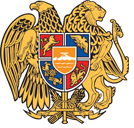 ՀԱՅԱՍՏԱՆԻ ՀԱՆՐԱՊԵՏՈՒԹՅՈՒՆ ԿՈՏԱՅՔԻ ՄԱՐԶԻ ԲՅՈՒՐԵՂԱՎԱՆ ՀԱՄԱՅՆՔ(ՀՀ մարզը, համայնքը)ՇԻՆԱՐԱՐՈՒԹՅԱՆ ԹՈՒՅԼՏՎՈՒԹՅՈՒՆ      N 56  02 դեկտեմբերի  2022 թ. Տրված է կառուցապատող ____ «Հայաստանի Էլեկտրական Ցանցեր» ՓԲԸ հեռ. 041511180, 055599940 -ին՝  Կոտայքի մարզ համայնք Բյուրեղավան քաղաք Բյուրեղավան Կոտայքի փողոց 14/1 (միացման պատվեր N 81717111, 8610-ԷՄ 0.22կՎ) հասցեի Նելի Կարլենի Կարապետյանին և Սերժիկ Ալբերտի Պողոսյանին պատկանող անշարժ գույքի օբյեկտիէլեկտրամատակարարման կառուցման  աշխատանքների կատարման համար:1. Գծային ինժեներական ենթակառուցվածքների ստեղծման (արդիականացման) հետագիծ-նախագծային փաստաթղթերը մշակվել են _Աշխատանքային նախագիծ______ «ՎՈԼԻՈՍ նախագծային ինստիտուտ» ՓԲԸ-ի լիցենզիա N ՔՊԼ 17208 , տնօրեն՝ Ա. Շահինյան_____ կողմից։2. Շինարարական աշխատանքներն իրականացնել ____12 (տասներկու)_ամսվա__ ընթացքում։3. Հատուկ պայմաններ`1) կառուցապատողը, նախքան շինարարությունն սկսելը, ինչպես նաև դրա ընթացքում, պարտավոր է հասցվելիք վնասների փոխհատուցման համար համաձայնության գալ կառուցապատման հետևանքով վնասներ կրող սուբյեկտների հետ.2) շինարարության թույլտվությամբ սահմանված ժամկետներում կառուցապատումը չավարտելու դեպքում գործում են Հայաստանի Հանրապետության կառավարության 2015 թվականի մարտի 19-ի N 596-Ն որոշման N 1 հավելվածի 123-126-րդ կետերով սահմանված պահանջները։ 4. Թույլտվության հիման վրա ցանկացած շինարարական և զուգահեռ աշխատանք կարող է իրականացվել բացառապես Հայաստանի Հանրապետության օրենսդրությանը, նախագծային փաստաթղթերին և նորմատիվ-տեխնիկական պահանջներին համապատասխան:ՀԱՅԱՍՏԱՆԻ ՀԱՆՐԱՊԵՏՈՒԹՅԱՆ ԿՈՏԱՅՔԻ ՄԱՐԶԻ ԲՅՈՒՐԵՂԱՎԱՆ        ՀԱՄԱՅՆՔԻ ՂԵԿԱՎԱՐ՝ ____________________________________Հ. ԲԱԼԱՍՅԱՆ (ստորագրությունը, անունը, ազգանունը)                           Մ. ՊԵՏՐՈՍՅԱՆԿ.Տ.                                                                                                  (իրավաբանական անձի անվանումը, պետական գրանցման  (օբյեկտի անվանումը, հակիրճ բնութագիրը, հիմնական ցուցանիշները)                                                          (նախագծային փաստաթղթերի փուլը,                                նախագծային աշխատանքների կապալառուի անվանումը, լիցենզիայի համարը)  (նշել շինարարության նորմատիվային  տևողությունը)